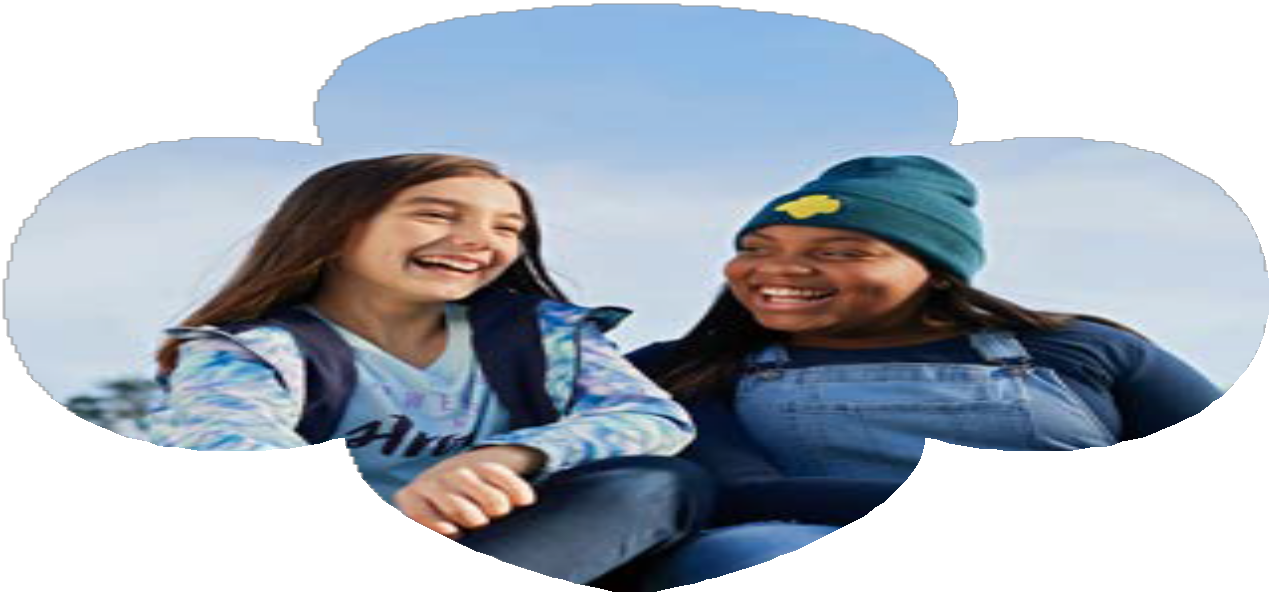 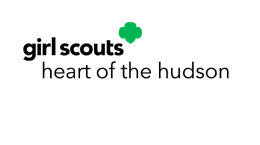 It’s time to press play on your dreams.You’re ready to make your big dreams a reality.Girl Scouts is ready for you.Join us today at girlscoutshh.org/join1-855-232-GSHH (4744)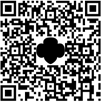 customercare@girlscoutshh.org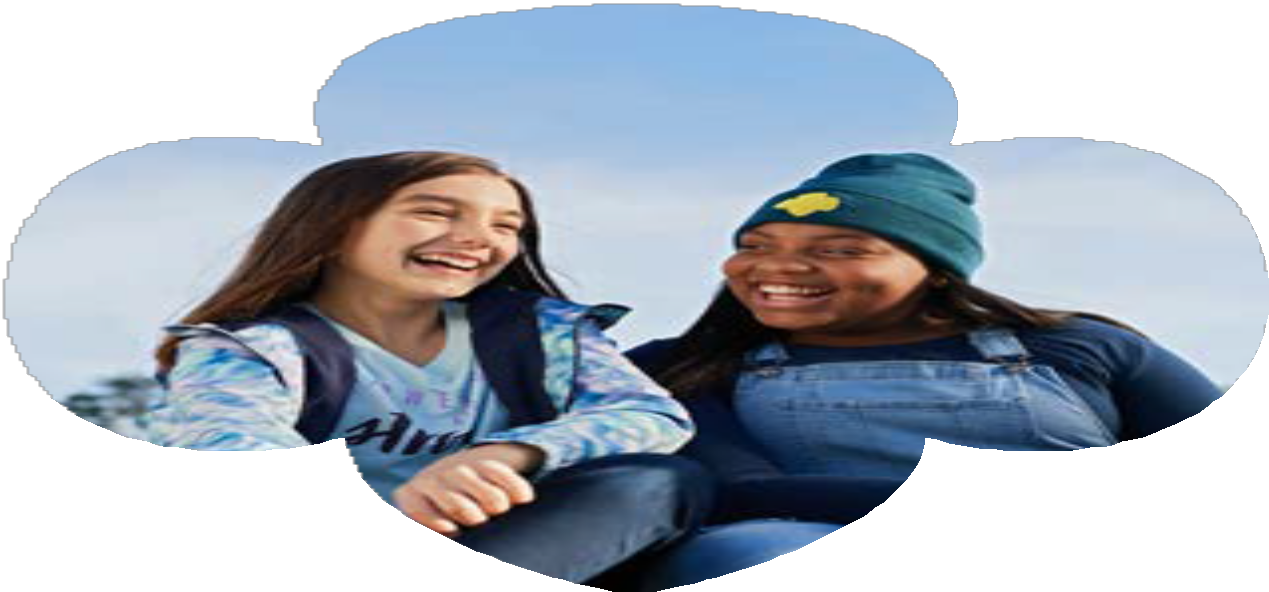 It’s time to press play on your dreams.You’re ready to make your big dreams a reality.Girl Scouts is ready for you.Join us today at girlscoutshh.org/join1-855-232-GSHH (4744)customercare@girlscoutshh.orgIt’s time to press play on your dreams.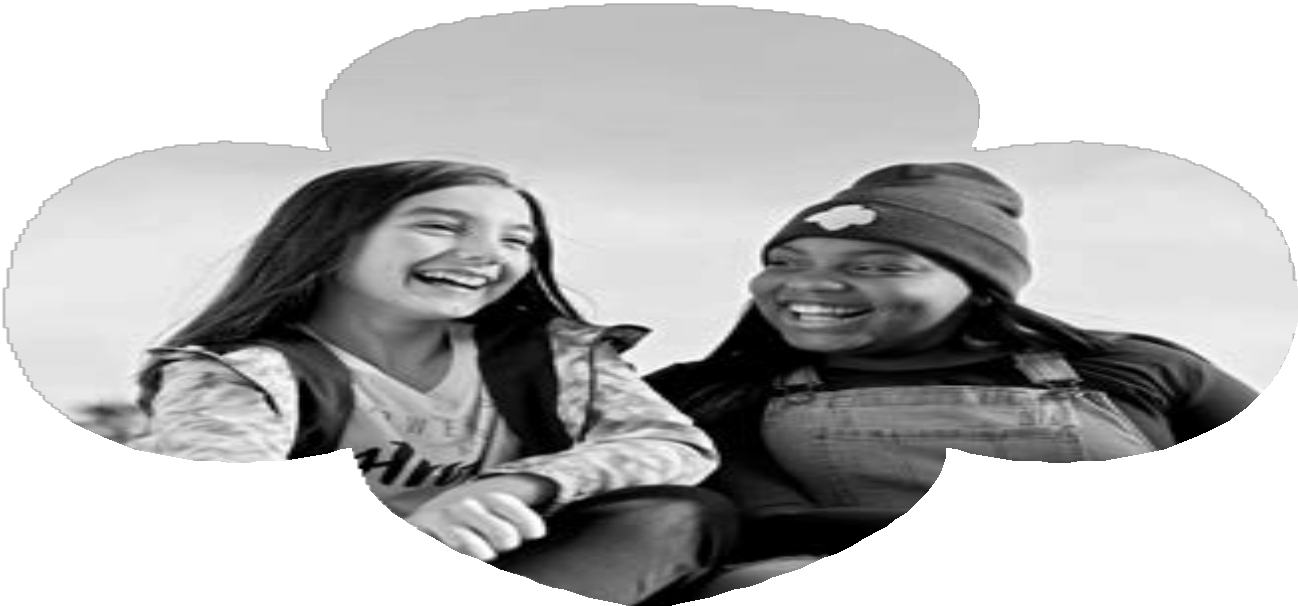 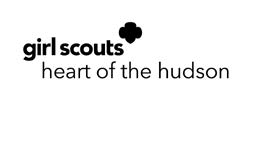 1-855-232-GSHH (4744)customercare@girlscoutshh.orgIt’s time to press play on your dreams.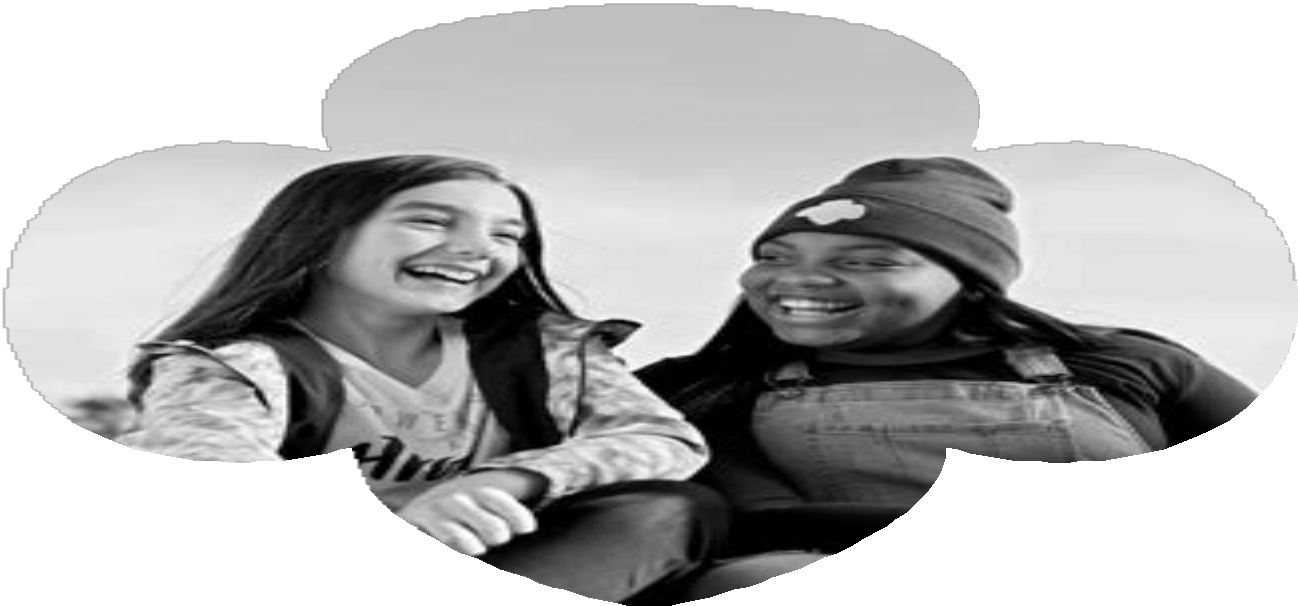 Join us today at girlscoutshh.org/join1-855-232-GSHH (4744)customercare@girlscoutshh.org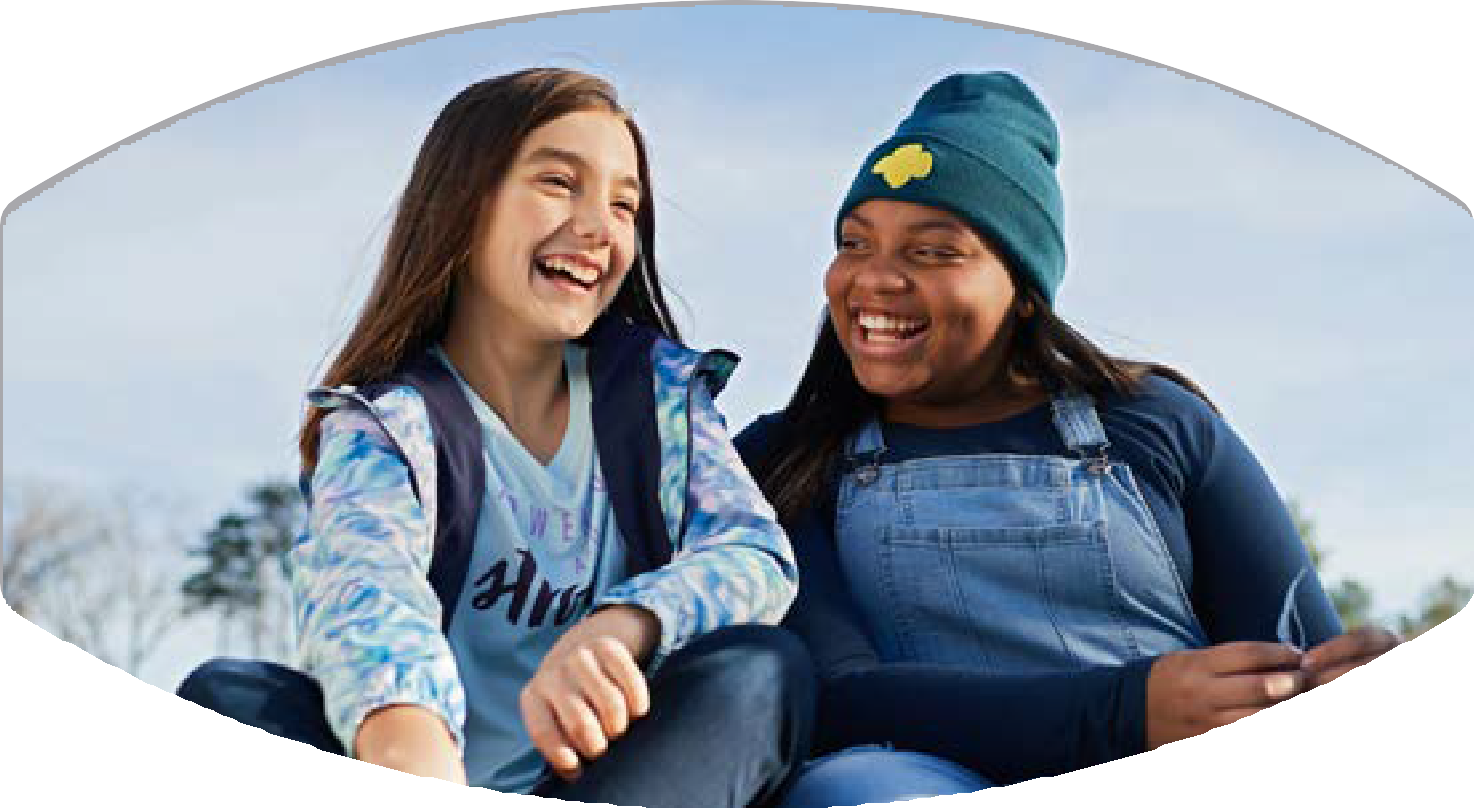 It’s time to press play on your dreams.You’re ready to make your big dreams a reality.Girl Scouts is ready for you.Join us today at girlscoutshh.org/join1-855-232-GSHH (4744)customercare@girlscoutshh.org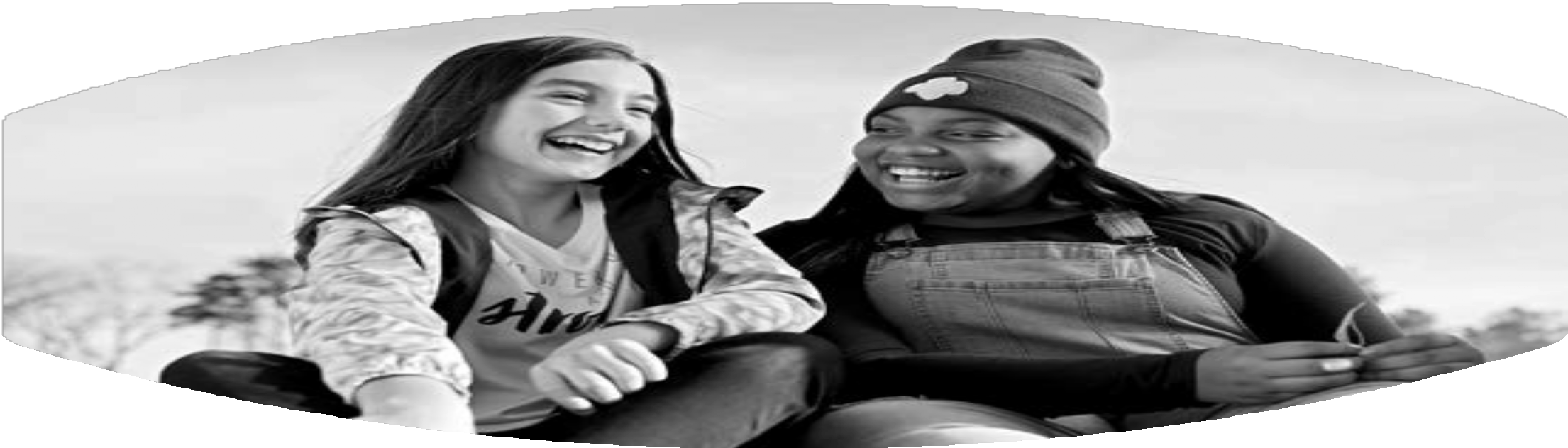 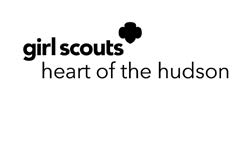 Join us today at girlscoutshh.org/join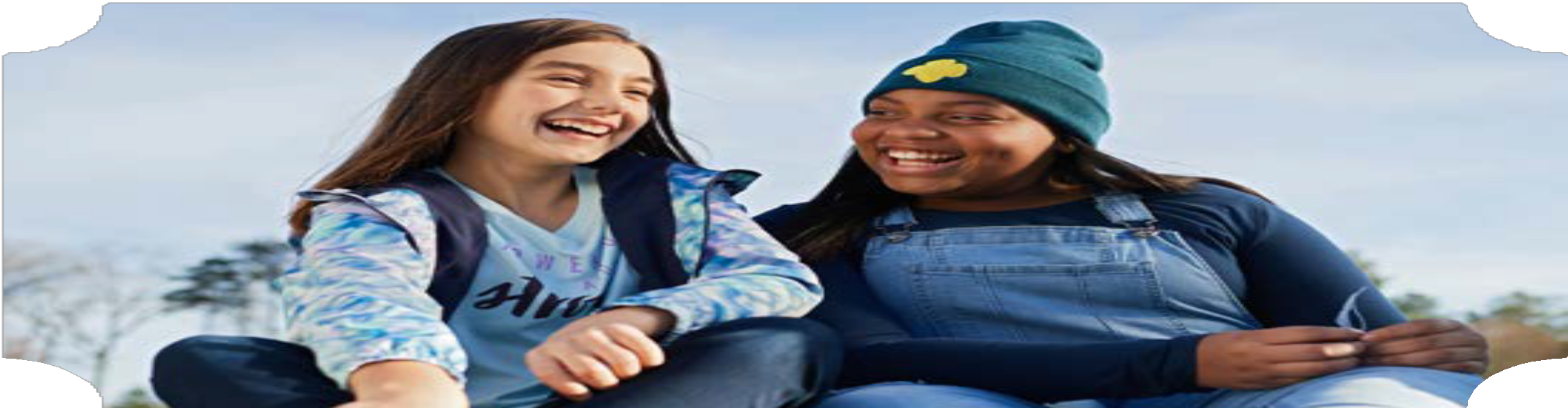 It’s time to press play on your dreams.You’re ready to make your big dreams a reality.Girl Scouts is ready for you.Join us today at girlscoutshh.org/join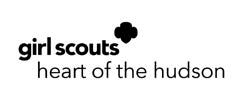 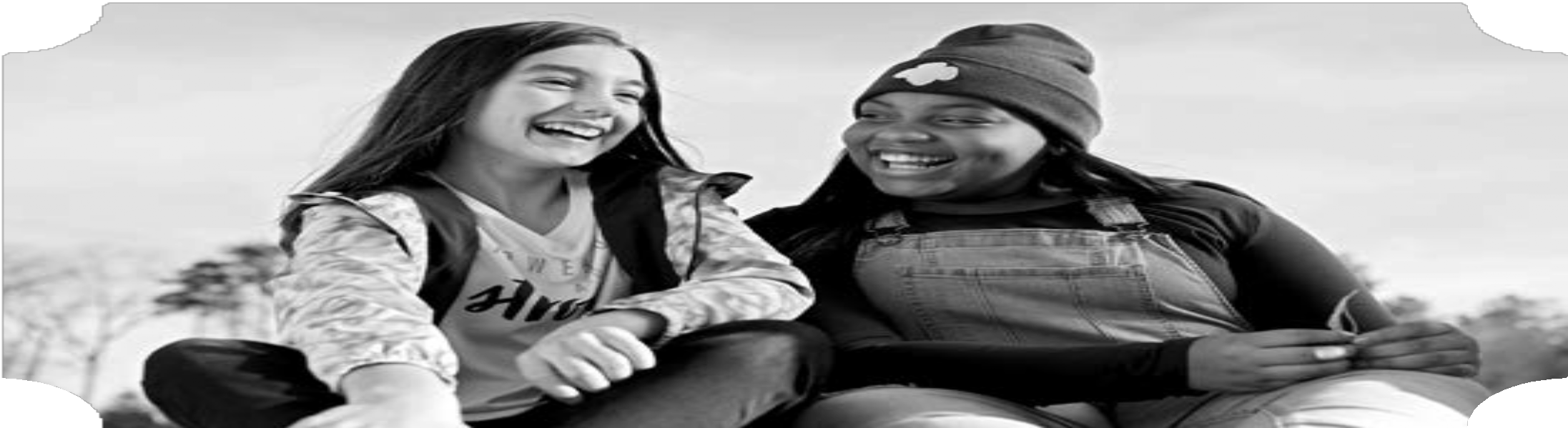 Join us today at girlscoutshh.org/join